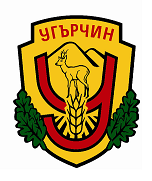 О Б Щ И Н А    У Г Ъ Р Ч И НЗ  А  П  О  В  Е  Д                                                    № 144гр. Угърчин, 23.04.2024г.        На основание чл.44, ал.2 ЗМСМА, чл.35, ал.1 и чл.41, ал.2 ЗОС, чл.43 и чл.61 от Наредбата за реда за придобиване, управление и разпореждане с общинско имущество на Община Угърчин, Решение №576/26.09.2023г.  и Решение №66/26.03.2024г. на Общински съвет – Угърчин                                                   Н  А  Р  Е  Ж  Д  А  М:     1. Да се проведе публичен търг на 14.05.2024г. от 09:00 часа, в сградата на Общинска администрация Угърчин – заседателна зала, с тайно наддаване за  продажба на ДМА – МПС частна общинска собственост, представляващ Лек автомобил „Ауди А8“ с рег. №OB 8800 BP.  2. Начална тръжна цена: 23 590.00 лв. /двадесет и три хиляди петстотин и деветдесет лева и 0.00 стотинки/ без ДДС. При сключване на договора, достигната на търга продажна цена подлежи на облагане с ДДС.  3. Утвърждавам тръжна документация, състояща се от копие на настоящата заповед, заявления, декларации и други.   4. Цена на тръжната документация  20.00лв./двадесет лева/ без ДДС или 24лв. с ДДС. Цената за закупуване на тръжната документация се внася на касата в общината или по банков път – IBAN: BG98STSA93008413229500, BIC: STSABGSF, код за вид плащане – 447000 – тръжни документи.  5. Депозитът за участие е в размер на 10% върху обявената начална тръжна цена, а именно: 2 359.00 лв. /две хиляди триста петдесет и девет лева и 0.00 стотинки/.     Депозитът се заплаща на касата в общината или по банков път – IBAN: BG37STSA93003390007610, BIC: STSABGSF.      Срок за внасяне на депозита – 13.05.2024г., 17:00 часа. 6. Краен срок за закупуване на тръжни документи и подаване на оферти или заявления за участие – 13.05.2024г., 17:00 часа.      Заявления за участие се приемат в деловодството на Община Угърчин – гр. Угърчин, пл. „Свобода” №1, в запечатани непрозрачни пликове, както следва: - плик №1, с поставени в него всички изискващи се документи (съгласно т.11 от настоящата заповед);  - плик №2, с поставено в него предложение – оферта.     Върху пликовете №1 и №2 се изписва цялостното наименование на обекта на публичния търг; трите имена на участника – за физически лица, респективно наименованието на юридическото лице – участник и името на представляващия го, както и имената на упълномощеното лице (ако има такова); поставя се саморъчен подпис и печат.    В предложението-оферта, поставено в плик №2 се вписват цялостното наименование на обекта на публичния търг; предлаганата цена (цифром и словом); името на участника и имената на упълномощеното лице, ако има такова и се поставя саморъчен подпис и печат.  7. Оглед на обекта може да се направи всеки работен ден.   8. Не се допускат до участие в търга лица, които към датата на провеждането на търга имат задължения към Община Угърчин, задължения за земите по чл.37в, ал.3, т.2 ЗСПЗЗ, както и лица, на които договорите с общината са били прекратени по тази причина или поради неизпълнени клаузи по сключени договори.  9. Не се допускат до участие в търга и лица, които имат качеството на „свързани лица“ по смисъла на Търговския закон с друг участник в търга или конкурса, или с лице, което към датата на провеждането има задължения към община Угърчин и/или задължения за земите по чл.37в, ал.3, т.2 от ЗСПЗЗ.  10. Не се допускат до участие в търга лица, чиито предложения:- са подадени след срока определен със заповедта за откриване на съответната процедура;  - са подадени в незапечатан или прозрачен плик; не съдържат документ за внесен депозит за участие; не съдържат документа за закупена тръжна/конкурсна документация; не съдържат, който и да е от документите посочени в тръжната/конкурсната документация; 11. Необходими документи, които участниците представят.Задължителни документи за участие в търга са: -заявление по образец за участие в публичен търг с тайно наддаване;  -ЕИК по чл.23 от Закона за търговския регистър или удостоверение за актуално състояние на участника; -пълномощно с нотариална заверка на подписа, когато физическо лице участва чрез пълномощник; -копия на лични документи на участника или пълномощника, съответно представителя; -документи за закупена тръжна документация; -документ за внесен депозит за участие в публичния търг;-удостоверение за липса на задължение по чл.37в, ал.3, т.2 ЗСПЗЗ, издадено от Областна дирекция „Земеделие” – Ловеч;-декларация за липса на задължения  към Община Угърчин ( наеми или други плащания по договори, сключени с община Угърчин, задължения по чл.37в, ал.3, т.2 от ЗСПЗЗ, местни данъци и такси и наказателни постановления);-декларация, че лицето няма прекратени договори с общината поради неизпълнение на парично задължение по тях или поради неизпълнени клаузи по сключени договори;-декларация за липса на обстоятелствата по чл.58, ал.3 от Наредбата за реда за придобиване, управление и разпореждане с общинско имущество на община Угърчин; -други документи – по преценка на кандидата по изпълнение условията на търга.      12. Дата, час и място на провеждане на повторен търг: на 15.05.2024г. от 09:00ч., в сградата на Общинска администрация Угърчин – заседателна зала.     Краен срок за закупуване на тръжни документи, внасяне на депозита и подаване на оферти или заявления за участие за повторния търг – 14.05.2024г., 17:00 часа.        Правилата за условията и реда за провеждане на търгове и конкурси са уредени в глава V от Наредбата за реда за придобиване, управление и разпореждане с общинско имущество на Община Угърчин (приета с Решение №125/31.05.2016г. на Общински съвет –Угърчин, изм. и допълнена с Решение №265/28.02.2017г. на Общински съвет –Угърчин). Наредбата може да намерите на адрес: www.ugarchin.com - Общински съвет/Наредби.                       Настоящата заповед да се обяви на сайта на Община Угърчин и да се постави на информационното табло в сградата на Общинска администрация. СТАНИМИР ПЕТКОВ /п/Кмет на Община Угърчин